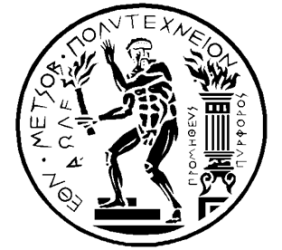 ΕΘΝΙΚΟ ΜΕΤΣΟΒΙΟ ΠΟΛΥΤΕΧΝΕΙΟΣΧΟΛΗ ΗΛΕΚΤΡΟΛΟΓΩΝ ΜΗΧΑΝΙΚΩΝ ΚΑΙ ΜΗΧΑΝΙΚΩΝ ΥΠΟΛΟΓΙΣΤΩΝwww.ece.ntua.grΓΡΑΜΜΑΤΕΙΑΑίτηση Εγγραφής & Δήλωση Επιλογής ΜαθημάτωνΧειμερινών Εξαμήνων Ακαδημαϊκού Έτους 2020-2021Τα υποχρεωτικά μαθήματα δηλώνονται από τη Γραμματεία (είναι ήδη επιλεγμένα). Το μάθημα επιλογής δηλώνεται από τους φοιτητές.Οι φοιτητές που δεν είναι κάτοχοι τίτλου σπουδών αγγλικής ή γαλλικής γλώσσας, σύμφωνα με τη λίστα του ΑΣΕΠ, οφείλουν να δηλώσουν τη ξένη γλώσσα. Όσοι είναι κάτοχοι τίτλου σπουδών έχουν απαλλαγή έως το 3ο εξάμηνο.Συνημμένα υποβάλλω:Υπεύθυνη Δήλωση.Πρόσφατο Πιστοποιητικό Γέννησης.Ευκρινές Φωτοαντίγραφο Απολυτηρίου Λυκείου.Ευκρινές Φωτοαντίγραφο Αστυνομικής Ταυτότητας.Αποδεικτικό ΑΜΚΑ.Έγχρωμη φωτογραφία τύπου ταυτότητας, σε ηλεκτρονικό formatjpg ή tiff, 300x400 pixels (αντιστοιχεί σε διαστάσεις περίπου 4cm x 5cm με 200dpi), μέχρι 1ΜΒ.Βεβαίωση της Διεύθυνσης Εξετάσεων και Πιστοποιήσεων του Υπουργείου Παιδείας και Θρησκευμάτων από την οποία προκύπτει ότι πληρούνται τα απαιτούμενα σύμφωνα με τις διατάξεις των άρθρων 40 και 138 του Ν. 4692/2020 (ΦΕΚ 111-Α΄).									ΥΠΟΓΡΑΦΗ